SITE OVERVIEW: Amber sites – significant constraintsSITE OVERVIEW: Amber sites – significant constraintsTown   TorquaySite NameLand south of Longpark Hill, Maidencombe HELAA Reference no.21T143Approx. yield20SuitableSee belowAvailableNot clearAchievableUplift in land value would be likely to render development viable. Customer Reference no.Source of Site (call for sites, Local Plan allocation etc.).  Post Panel site addition. Current useAgriculture Site descriptionsLand between  Ridge Road, Longpark Hill, Stoke Road and Teignmouth Road, Maidencombe Total site area (ha)Gross site area (ha)2.5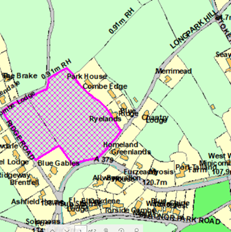 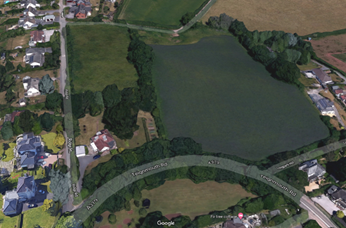 SUITABILITY ASSESSMENT: STAGE ASUITABILITY ASSESSMENT: STAGE AStrategic potential:  Only in conjunction with nearby sites. Housing?Circa 20 Employment?No -landscape impactOther Use?No Biodiversity- Within SAC/SSSIAgricultural land: Flood Zone 3bNoOther NPPF Showstoppers (not policy constraints)No ConclusionDistance from services and landscape impact are likely to be constraints. SUITABILITY ASSESSMENT: STAGE B SUITABILITY ASSESSMENT: STAGE B AccessFrom A379 Teignmouth  Road, wither directly or via Long Park Hill or Ridge Road.  Flood risk, water quality and drainageNoHeritage and Archaeology (including distance from assets). Would need detailed assessment – but not thought to be significant.InfrastructureDistance from the built up area. Development would be car dependent despite bus service (no 22) between Torquay and Teignmouth . No mains sewers.  LandscapeCountryside Area. AOLC 1A Rolling Farmland 1A Barton. Highly sensitive- conserve and enhance. EcologyCirl Buntings and Greater Horsehoe bat Sustenance Zone. Safety related constraintsNo Soils  (Agricultural Land classification) and contaminationAgricultural land Local Plan C1 Countryside AreaNeighbourhood Plan Outside maidencombe Village ernvelope- contrary to Policy TH12Development progress (where relevant)NoOtherClose to boundary with Teignbridge. Impact on wider rural valley system (AGLV in Teignbridge).  HELAA Panel Summary Added post panel. Site potentialInserted following suggestion of panel AVAILABILITY ASSESSMENT Site has significant constraints.  It is distant from main settlements and largely car dependent. There are no mains sewers, and there would be at least some landscape impact on the wider Rocombe Valley.  Likely to only be acceptable as part of a wider Maidencombe broad location.  AVAILABILITY ASSESSMENT Site has significant constraints.  It is distant from main settlements and largely car dependent. There are no mains sewers, and there would be at least some landscape impact on the wider Rocombe Valley.  Likely to only be acceptable as part of a wider Maidencombe broad location.  The next 5 yearsYield 6 (HELAA total spreadsheet)A 6-10 year periodAn 11-15 year period20Later than 15 years